Publicado en Madrid el 16/05/2022 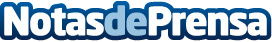 Curius se lanza al mercado para agitar la industria de las bebidasInnovación con un mantra que une diseño, calidad y la curiosidad con propósitoDatos de contacto:Comunicación de Curius683 652 323Nota de prensa publicada en: https://www.notasdeprensa.es/curius-se-lanza-al-mercado-para-agitar-la_1 Categorias: Nacional Gastronomía Marketing Emprendedores Restauración Consumo http://www.notasdeprensa.es